【宛先】横須賀バスケットボール協会【髙瀬】 　FAX→046-830-1071　Mail→takase@car.ocn.ne.jp第21回 Ｗリーグ 横須賀大会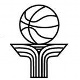 神奈川県登録者　特別チケット申込書　横須賀協会用　　◆申込欄◆料金・席種一般・学生：1,000円、小中高生：500円　※未就学児無料（但し座席が必要な場合はチケット購入が必要です。）座席はスタンド席（2F自由席）に限定させていただきます。◆申込内訳（申込人数に基づき、計算し記載ください。）◆試合日程　◆チケットの受け渡しについて当日、本申込書をアリーナ正面入口にある『横須賀協会チケット受付』にご持参・ご提示願います。窓口で料金をお支払の上チケットをお受け取りください。申込人数に変更がある場合はその場で担当係員にお伝えください。◆注意事項・開場時間やイベント情報については富士通レッドウェーブホームページをご覧ください。・チケットの前売状況により会場が満席になると見込まれる場合、本申込み以前に受付を終了することがあります。・ご提供いただいた個人情報は当事務局にて厳重に管理し、観戦申請以外の目的には使用いたしません。◆問い合わせ先横須賀バスケットボール協会　担当：高瀬　TEL：携帯090-8747-2926一般社団法人神奈川県バスケットボール協会　　TEL：045-534-6135（平日10:00～18:00）フリガナフリガナ団体名（チーム名）申込代表者名団体名（チーム名）TeamJBA ﾒﾝﾊﾞｰID団体所属（○をつけてください）ミニ中学中学高校高校学生連絡先団体所属（○をつけてください）社会人・一般社会人・一般コーチコーチ審判審判連絡先領　収　書要 ・　不　要要 ・　不　要要 ・　不　要要 ・　不　要要 ・　不　要要 ・　不　要領収書宛名開催日開催会場一般・学生小・中・高生合計金額10月18日（金）横須賀アリーナ枚枚円10月19日（土）横須賀アリーナ枚枚円 開催日程対戦カード対戦カード対戦カード会場申込期限10月18日（金）19：00ティップオフ富士通レッドウェーブｖｓ三菱電機コアラーズ横須賀アリーナ10/16（水）10月19日（土）14：00ティップオフ富士通レッドウェーブｖｓ三菱電機コアラーズ横須賀アリーナ10/16（水）